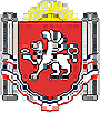 БОТАНИЧЕСКИЙ СЕЛЬСКИЙ СОВЕТРАЗДОЛЬНЕНСКОГО РАЙОНА РЕСПУБЛИКИ КРЫМРЕШЕНИЕ29.07.2020  года                               							№ 134О наименовании части населенного пункта в с. Ботаническое «сквер имени Григория Колесниченко»В соответствии с Федеральным Законом от 06.10.2003 N 131-ФЗ «Об общих принципах организации местного самоуправления в Российской Федерации», заслушав и обсудив информацию председателя Ботанического сельского совета Власевской М.А., о поступившем коллективном  обращении граждан с. Ботаническое, с предложением увековечения памяти Колесниченко Григория Савельевича, руководствуясь Уставом  Ботанического сельского поселения, Ботанический  сельский совет РЕШИЛ:      1. Дать наименование части населенного пункта (элементу планировочной структуры), расположенного в  селе Ботаническое на пересечении улиц Б.Фрика и Гаражная: сквер имени Григория Колесниченко.       2. Присвоить элементу планировочной структуры следующий адрес: Российская Федерация, Республика Крым, Раздольненский муниципальный район, Ботаническое сельское поселение, село Кумово, сквер имени Григория Колесниченко.      3.  Администрации Ботанического сельского поселения внести сведения в Федеральную информационную адресную систему (ФИАС).      4. Настоящее решение обнародовать на информационном стенде в административном здании Ботанического сельского поселения.      5.  Решение вступает в силу с момента его обнародования.      6. Контроль за исполнением данного решения возложить на председателя Ботанического сельского совета Власевской М.А.Председатель Ботанического сельского совета – глава администрации Ботанического сельского поселения                                   М.А. Власевская